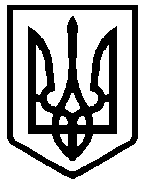 ВИКОНАВЧИЙ КОМІТЕТ СЛАВУТСЬКОЇ МІСЬКОЇ РАДИ УПРАВЛІННЯ  ОСВІТИРІШЕННЯКОЛЕГІЇ  УПРАВЛІННЯ  ОСВІТИВИКОНАВЧОГО КОМІТЕТУ СЛАВУТСЬКОЇ МІСЬКОЇ РАДИ 31 серпня 2017 року                                                                          Протокол  № 4/2Про визначення претендентів на встановлення стипендії міського голови    Розглянувши та обговоривши клопотання ЗОШ І-ІІІ ступенів № 1, НВК «ДНЗ – ЗОШ І-ІІІ ступенів, гімназія», ЗОШ І-ІІІ ступенів № 3, ЗОШ І-ІІІ ступенів № 4, НВК «ЗОШ І-ІІІ ступенів, гімназія» № 5, НВК «СЗОШ І-ІІІ ступенів, ліцей «Успіх», ЗОШ І-ІІІ ступенів № 6 щодо кандидатур учнів на призначення стипендії міського голови у 2017 – 2018 н.р., колегія управління освіти ВИРІШИЛА:1.Затвердити список учнів, кандидатів на призначення стипендії міського голови у 2017 – 2018 навчальному році (список додається).2. Методисту інформаційно – методичного центру управління освіти Харь Т.С. підготувати проект подання міському голові щодо списку учнів загальноосвітніх навчальних закладів, кандидатів на призначення стипендії міського голови учням у 2017 – 2018 н.р. 3. Контроль за виконання рішення колегії покласти на завідувача інформаційно – методичного центру управління освіти  Поліщук А.С.    Голова колегії                                                                    Е.М. Перепелиця     Секретар                                                                             О.Г. Новоселецька                                                                                                                      Додаток до рішення                                                                                                                      колегії управління освіти                                                                                                                      від  31.08.2017 № 4/2Список учнів загальноосвітніх навчальних закладів, кандидатів на призначення стипендії міського голови у 2017 – 2018 н.р.Бородавченко Олександр Олександрович, учень 10 класу ЗОШ І-ІІІ ступенів № 1 Бортнік Єлізавета Леонідівна, учениця 11 класу ЗОШ І-ІІІ ступенів № 1Виноградова Ілона Миколаївна, учениця 11 класу НВК «ЗОШ І-ІІІ ступенів, гімназія» № 5Дричик Марія Юріївна, учениця 11 класу ЗОШ І-ІІІ ступенів № 6Кірциделі Діана Тимурівна, учениця 10 класу НВК «ЗОШ І-ІІІ ступенів, гімназія» № 5Коваль Олена  Олександрівна, учениця 11 класу НВК «ДНЗ – ЗОШ І ступеня, гімназія»Ковальчук Софія Геннадіївна, учениця 10 класу НВК «СЗОШ І-ІІІ ступенів, гімназія» №5 Кордан Сергій Миколайович, учень 10 класу ЗОШ І-ІІІ ступенів № 4 Косковецька Аліна Олександрівна, учениця 10 класу НВК «СЗОШ І-ІІІ ступенів, ліцей «Успіх» Кучинська Ольга Сергіївна, учениця 10 класу ЗОШ І-ІІІ ступенів № 4Никонюк Марія Вікторівна, учениця 10 класу ЗОШ І-ІІІ ступенів № 1Панасюк Марія Олександрівна, учениця 11 класу НВК «ДНЗ – ЗОШ І ступеня, гімназія»Петрук Вероніка  Вікторівна, учениця 10 класу НВК «ДНЗ – ЗОШ І ступеня, гімназія»Поведюк Олена Валеріївна, учениця 11 класу ЗОШ І-ІІІ ступенів № 1Поєнко Андрій Олександрович, учень 11 класу ЗОШ І-ІІІ ступенів № 3Прокопчук Оксана Олександрівна, учениця 10 класу НВК «СЗОШ І-ІІІ ступенів, ліцей «Успіх»Рабченюк Богдан Степанович, учень 9 класу НВК «ДНЗ – ЗОШ І ступеня, гімназія»Свередюк Богдан Васильович, учень 11 класу ЗОШ І-ІІІ ступенів № 1Хільчук Олена Валеріївна, учениця 10 класу ЗОШ І-ІІІ ступенів № 1Шкляр Вадим Олегович, учень 10 класу НВК «СЗОШ І-ІІІ ступенів, ліцей «Успіх» 